北京市妇女联合会2022年度妇女宣传思想政治引领项目
绩效评价报告为进一步推进预算绩效管理工作，提升财政资金使用效率和部门绩效管理水平，根据《中共北京市委 北京市人民政府关于全面实施预算绩效管理的实施意见》（京发〔2019〕12号）、《北京市项目支出绩效评价管理办法》（京财绩效〔2020〕2146号）等有关规定，结合《北京市财政局关于2023年推进全面实施预算绩效管理工作的预通知》安排，北京市妇女联合会（以下简称“市妇联”）对妇女宣传思想政治引领项目（以下简称“该项目”）实施绩效评价，形成本绩效评价报告。一、基本情况（一）项目概况1.项目背景2018年，习近平总书记在同全国妇联新一届领导班子成员集体谈话时讲到“要把思想政治引领贯穿于妇联开展的各种活动，引导妇女增强中国特色社会主义道路自信、理论自信、制度自信、文化自信，自觉为中国特色社会主义共同理想而奋斗。要多做统一思想、凝聚人心、化解矛盾、增进感情的工作，引导妇女坚定不移朝着正确方向和理想目标持续奋进”。总书记还强调，要坚持男女平等基本国策，维护妇女儿童合法权益。党的二十大报告指出“坚持男女平等基本国策，保障妇女儿童合法权益”，这是男女平等基本国策第三次写入全国党代会报告。党的二十大报告还指出“深化工会、共青团、妇联等群团组织改革和建设，有效发挥桥梁纽带作用”。市妇联作为北京地区各族各界妇女的群众组织，也是中华全国妇女联合会的地方组织，深入贯彻落实习近平新时代中国特色社会主义思想，履行团结带领妇女听党话、跟党走政治职能，2022年申报“妇女宣传思想政治引领”项目。2.项目主要内容该项目采用开展主题教育活动和强化媒体宣传相结合的方式，主要开展两类工作：一是“三八宣传”，主要包括开展主题纪念活动宣传，展示首都妇女事业发展成就，宣传三八红旗手和三八红旗集体典型事迹；二是“思想政治引领”，主要包括宣传宣讲、妇女文化体育活动、网上宣传等。3.项目资金情况2022年1月，市财政局批复项目预算267.00万元，其中“三八宣传”40.00万元、“思想政治引领”227.00万元。2022年8月，追加项目经费30.00万元，用于在“思想政治引领”工作中的“巾帼心向党，喜迎二十大”群众性宣传教育线上活动、“我奋斗、家国美”项目。追加后该项目实际批复预算297.00万元。截至2022年12月31日，项目实际支出274.99万元，其中“三八宣传”39.79万元、“思想政治引领”235.20万元，预算执行率92.59%。（二）项目绩效目标1.年度目标：通过主流媒体、社会媒体、妇联自有新媒体等渠道，宣传习近平新时代中国特色社会主义思想，宣传马克思主义妇女观和男女平等基本国策，推动形成男女平等的社会氛围；宣传北京市各行各业优秀女性，促使广大妇女群众学有榜样，树立自尊自信自立自强的精神；开展首都巾帼最美宣讲等生动活泼的宣传宣讲活动，举办妇女群众喜闻乐见的文化体育活动，引领广大妇女坚定听党话、跟党走的信心。2.绩效指标（1）产出数量：市妇联官方微博、微信运维≥520次，宣传报道≥400条，妇女体育文化活动≥2场。（2）产出质量：男女平等意识不断提升。（3）产出时效：按计划2023年4月30日前完成。（4）产出成本：项目预算控制数≤297.00万元。（5）效益指标：优秀女性典型示范引领作用得到展示，宣传男女平等基本国策意识不断提升，引导妇女和家庭自觉践行社会主义核心价值观。（6）满意度指标：参与群众满意度≥85%。二、绩效评价工作开展情况（一）绩效评价目的、对象和范围1.评价目的通过开展项目绩效评价，对该项目整体情况进行分析，全面、客观地反映项目单位的工作成效，对项目决策、项目过程、项目产出、项目效益四个方面存在的不足提出合理化建议，使预算绩效管理更加科学、规范，提高项目预算绩效管理水平和财政资金使用效益效率。2.评价对象和范围对妇女宣传思想政治引领项目297.00万元的资金支出情况开展绩效评价。（二）绩效评价基本情况1.绩效评价原则及方法本次绩效评价遵循“客观、公正、科学、规范”的原则，结合项目的特点，采用比较法、因素分析法、专家评议法等方法，通过定性与定量相结合，从项目决策、项目过程、项目产出、项目效益四个方面对项目开展绩效评价。2.绩效评价指标体系绩效评价指标体系主要包括项目决策、项目过程、项目产出、项目效益四个方面，满分100分。一是决策指标（10分），主要评价项目立项、绩效目标和资金投入内容；二是过程指标（20分），主要评价项目资金管理和组织实施内容；三是产出指标（40分），主要评价项目产出数量、产出质量、产出时效和产出成本；四是效益指标（30分），主要评价项目实施效益和服务对象满意度内容。绩效评价指标体系详见附件。3.评价标准本次绩效评价标准为计划标准，以该项目预先制定的项目目标、计划、预算作为评价标准，对绩效指标完成情况进行比较。（三）绩效评价工作过程本次绩效评价工作在成立评价工作组后，通过线上沟通和审核评价资料的方式，对项目资料进行逐一核实，了解项目资金使用和取得的效益情况，并在此基础上召开线上专家评价会，最终根据评价前期沟通及收集资料情况，结合专家评价会的专家组意见，完成绩效评价报告撰写。三、综合评价情况及评价结论经专家综合评价，妇女宣传思想政治引领项目绩效评价综合得分85.12分，绩效评价结论等级为“良好”。其中，项目决策得分7.22分，项目过程得分17.52分，项目产出得分35.26分，项目效益得分25.12分。项目绩效评价结论一览表四、绩效评价指标分析（一）项目决策情况项目决策指标，满分10分，评价得分为7.22分。该项目立项符合习近平总书记坚持男女平等基本国策，保障妇女儿童合法权益的重要指示精神，立项依据较为充分，立项程序符合相关要求。但作为延续性项目还需进一步明确中长期发展规划；绩效目标还需进一步提炼，与绩效指标的匹配度还需要优化；绩效指标的设置在可量化方面还需要加强；预算测算依据还需要完善，未及时根据预算调整情况调整项目绩效指标。（二）项目过程情况项目过程指标，满分20分，评价得分为17.52分。在资金管理方面，资金及时足额到位，财务制度健全完善，资金支出符合规定；在项目实施方面，项目实施部门制定了《北京市妇联妇女宣传思想政治引领项目实施方案》，明确了项目任务与落实、组织与实施及保障措施等内容。但项目管理制度还需要进一步健全，对第三方的监管要求还需加以明确。（三）项目产出情况项目产出指标，满分40分，评价得分为35.26分。该项目按要求开展各类主题教育活动，通过多种形式展现2022年度全国“三八”红旗手和全国“三八”红旗集体代表人物、首都最美巾帼奋斗者的感人故事；围绕疫情防控、最美家庭、垃圾分类、科技创新巾帼行动等重点任务持续开展宣传报道，全年在主流媒体、社会媒体、自媒体等各种宣传平台发布各类报道共400余篇；组织动员全市各级妇联全方位推进宣传教育活动，深入妇女、走进家庭；拍摄“我奋斗•家国美”短视频，讲述妇女努力奋斗和家国美好生活的故事；以“北京女性”微信公众号为核心，横向拓展至“北京女性”微博和抖音、快手、视频号、头条号、百家号、澎湃号、网易号、时间号等9个资讯分发平台，推出全方位多层次主题宣传；开展各类妇女文化体育活动。（四）项目效益情况项目效益指标，满分30分，评价得分为25.12分。通过“三八宣传”和“思想政治引领”两部分工作，展示了在党的领导下首都妇女事业发展取得的成就，引导广大妇女把个人命运与国家和民族的前途命运紧密联系在一起；引领广大妇女主动服务首都经济社会发展，展示先进女性风采，推动习近平新时代中国特色社会主义思想深入人心，实现宣传教育活动线上线下同频共振。五、存在的主要问题（一）项目未制定中长期规划，现实需求论证不足《北京市妇联贯彻落实＜“十四五”时期妇联事业发展规划＞实施方案》中有专门篇章对妇女思想政治引领工作作出规划，但该项目作为延续性项目，未制定独立的妇女思想政治引领工作的五年中长期规划；实施部门2022年度工作思路和市妇联2022年度宣传思想文化工作总结中对项目的阐述不够充足，项目可行性研究报告对项目需求、方案的可行性论证还要加强，专家意见缺乏对存在的问题提出有针对性指导意见。项目资金在具体分配上还需要更合理的标准。（二）项目绩效目标与指标缺乏对应性，指标设置不够全面绩效目标与指标的编制体现了项目实施单位的“花钱必有效”的意识，但是项目绩效目标设置合理性还需要优化，绩效目标与指标不够对应。绩效指标设置不够全面，产出数量指标与项目预算、工作内容的对应性还要加强，与“三八宣传”和“思想政治引领”重点工作内容不够匹配；产出质量指标设置的合理性还需要提升，如“男女平等意识”与产出数量指标的匹配性不足，未明确宣传、活动应达到的质量标准；产出时效指标设置还要进一步细化，要根据工作内容分阶段设置时间节点；效益指标设置较为笼统，定性较多、定量不足，延续性项目未设置可持续影响指标，对外知名度和对妇女思想影响力不明确；满意度指标设置范畴要拓宽，目前还不能完整反映项目对应的服务受益对象满意程度。项目追加预算未及时对绩效目标表做出调整。（三）实施方案和管理制度内容完善性有待加强该项目实施方案明确了项目任务与落实、组织与实施及保障措施等内容，缺少各种活动内容、场次以及开展标准、第三方机构遴选标准和提供服务的验收标准、质量保障措施和风险防范措施等内容。市妇联制定了《北京市妇女联合会项目管理办法》，但针对延续性项目，未制定相应的项目管理制度。（四）项目绩效资料挖掘不够，满意度支撑不足该项目实施的效果较为明显，但作为延续性项目，缺少往年绩效分析数据，无法体现本年度绩效增量情况。项目产生的绩效资料呈现不够充分，支撑服务效果的资料还不够充足，满意度评价客观依据材料不够充分。六、有关建议（一）制定中长期规划，加强现实需求论证作为延续性项目，应考虑制定中长期规划，年度工作内容要结合项目规划和计划，有创新、有重点、有的放矢开展项目。加强项目的现实需求调研论证，深入了解现阶段北京市妇女思想状况，以及不同领域、不同社会阶层的妇女在思想认识、道德境界、价值取向等方面的独立性、多样性、多变性和差异性，使项目宣传、活动更具针对性。（二）提高绩效意识，加强绩效目标与指标的全面性、合理性和对应性加强项目预算与绩效一体化管理，科学、合理、全面地设置绩效目标与指标，使绩效指标能够体现项目重点工作，比如：产出数量指标应明确视频制作、“北京女性”新媒体平台运营等相关核心指标；产出质量指标应明确宣传活动应达到的水平标准，如活动参与率、宣传工作完成率、宣传活动工作质量达标率等；量化效益指标，如重大舆情发生率，宣传覆盖面、知晓率、观看量、收视率等。（三）完善项目实施方案，建立健全项目管理制度完善项目实施方案，明确各种活动内容、场次以及开展标准、第三方机构遴选标准和提供服务的验收标准、质量保障措施和风险防范措施，如宣传报道的受众对象、遴选标准、遴选方式、宣传方式方法、宣传工作量的确定以及表彰方式，各类活动的内容、场次、应达到的水平标准等。加强项目实施过程的规范化管理，健全项目管理制度，加强第三方服务机构以及派驻人员的日常管理与考核。（四）注重项目成果和绩效资料收集加强项目往年相关宣传、活动基础数据的总结分析，重视项目实施绩效成果资料的归集凝练，展示产出，凝练绩效，揭示可持续影响，充分体现“花钱必有效”。注意项目涉及服务对象范围的多维度体现，用客观资料和数据呈现项目效果。七、其他说明事项本报告主要是基于市妇联收集的决策、过程、产出、效益方面的资料做出的评价，评价工作组对资料的真实性进行了适当的抽查与线上沟通，但受资料完整性及线上沟通范围所限，并非每项指标的打分都有充分的资料支撑，个别指标主要是依据项目单位沟通结果及绩效评价专家的专业性判断。本次评价采取的是以项目单位为主、第三方机构协助、专家评价为辅的方式，本报告评价结论是借助管理、财务、业务专家的力量，在专家咨询基础上对项目做出的专业性的评价。八、附件附件：1.项目预算执行情况表2.项目绩效目标完成情况及收支明细表3.专家意见汇总书 4.项目支出指标体系及评分情况表附件1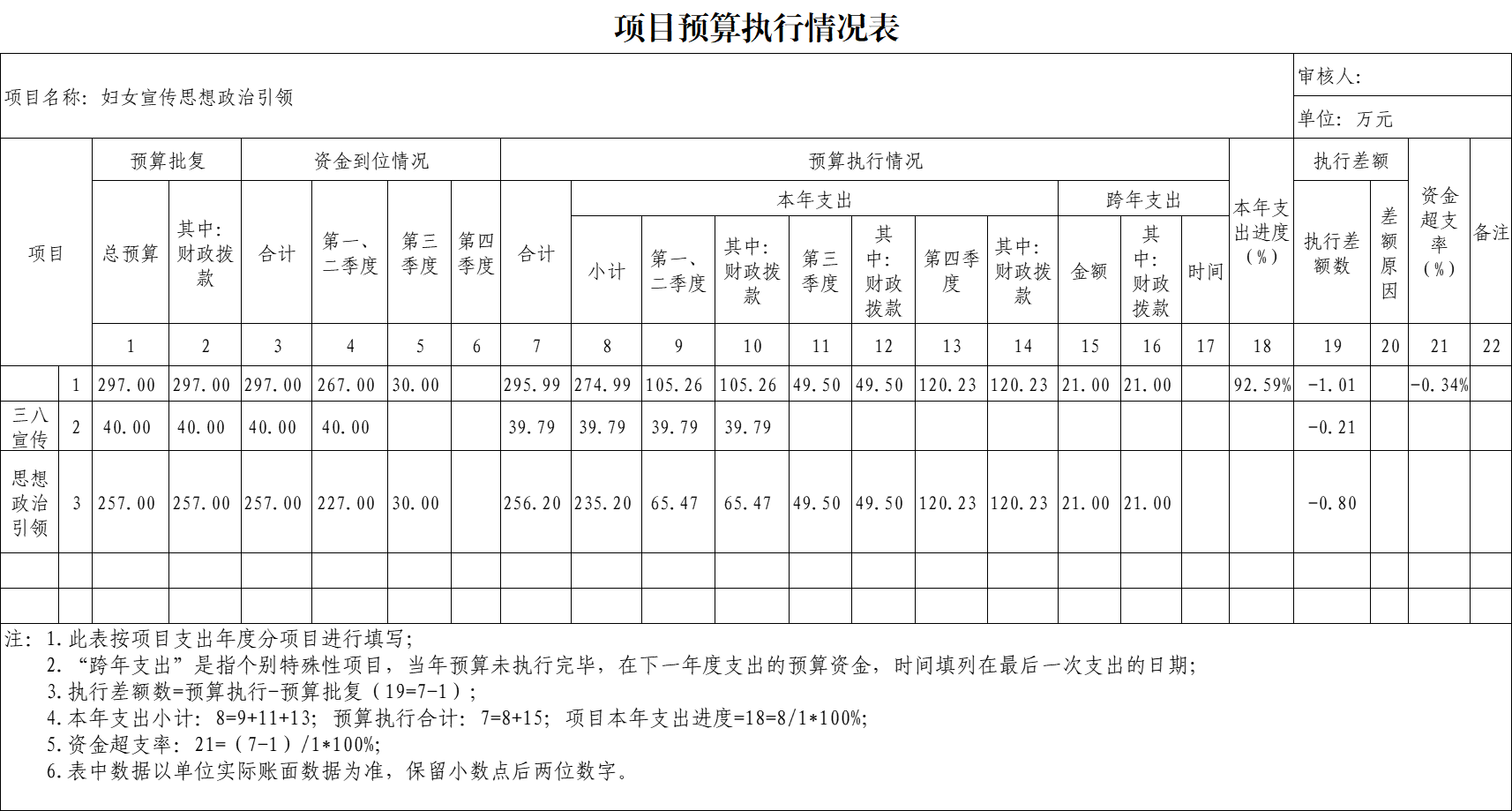 附件2附件3北京市项目支出绩效评价
专家意见汇总书
项目名称：妇女宣传思想政治引领项目单位：北京市妇女联合会（本级）主管部门：北京市妇女联合会   评价时间：     2023年 5月10  日一、专家评分汇总表二、专家评价综合意见附件4项目支出指标体系及评分情况表评价内容分值评价得分项目决策107.22项目过程2017.52项目产出4035.26项目效益3025.12综合得分10085.12绩效评定级别良好良好项目绩效目标完成情况及收支明细表项目绩效目标完成情况及收支明细表项目绩效目标完成情况及收支明细表项目绩效目标完成情况及收支明细表审核人：审核人：单位：万元绩效目标完成情况目标内容目标调整情况实际完成情况绩效目标完成情况市妇联官方微博、微信运维≥520次，宣传报道≥400条，妇女体育文化活动≥2场无市妇联官方微博、微信运维，全年发布超520次，微信1482篇、微博1440余条，百家号等其它平台2500余条；宣传报道400余条；妇女文化体育活动6场绩效目标完成情况按计划2023年4月30日前完成无项目涉及追加经费，项目实际在2023年4月30日前完成绩效目标完成情况优秀女性典型示范引领作用得到展示，宣传男女平等基本国策意识不断提升，引导妇女和家庭自觉践行社会主义核心价值观无项目的开展，展示了在党的领导下首都妇女事业发展取得的成就，引导广大妇女把个人命运与国家和民族的前途命运紧密联系在一起；引领广大妇女主动服务首都经济社会发展，展示先进女性风采，推动习近平新时代中国特色社会主义思想深入人心，实现宣传教育活动线上线下同频共振资金到位情况项目资金预算批复数资金到位情况资金到位情况财政拨款297.00 297.00 资金到位情况项目单位自筹资金--资金到位情况其他资金--资金到位情况合计297.00 297.00 资金支出情况项目预算支出明细预算批复数实际支出数资金支出情况三八宣传40.00 39.79 资金支出情况思想政治引领257.00 235.20 资金支出情况合计297.00 274.99 注：1.预算批复数为项目年度批复的预算数，包含年初批复和年中的追加核减数；
    2.实际支出数是指对应项目明细的实际支出数；
    3.表中数据以单位实际账面数据为准，保留小数点后两位数字。注：1.预算批复数为项目年度批复的预算数，包含年初批复和年中的追加核减数；
    2.实际支出数是指对应项目明细的实际支出数；
    3.表中数据以单位实际账面数据为准，保留小数点后两位数字。注：1.预算批复数为项目年度批复的预算数，包含年初批复和年中的追加核减数；
    2.实际支出数是指对应项目明细的实际支出数；
    3.表中数据以单位实际账面数据为准，保留小数点后两位数字。注：1.预算批复数为项目年度批复的预算数，包含年初批复和年中的追加核减数；
    2.实际支出数是指对应项目明细的实际支出数；
    3.表中数据以单位实际账面数据为准，保留小数点后两位数字。评价指标及分值评价指标及分值评价指标及分值专家评分汇总专家评分汇总专家评分汇总专家评分汇总专家评分汇总专家评分汇总评价指标评价指标分值专家1专家2专家3专家4专家5平均决策项目立项43.00 3.10 4.00 2.50 3.00 3.12 决策立项依据充分性21.50 1.70 2.00 1.50 2.00 1.74 决策立项程序规范性21.50 1.40 2.00 1.00 1.00 1.38 决策绩效目标32.20 3.10 2.00 2.00 1.50 2.16 决策绩效目标合理性21.50 1.60 1.00 1.50 1.00 1.32 决策绩效指标明确性10.70 1.50 1.00 0.50 0.50 0.84 决策资金投入31.90 2.10 1.50 2.20 2.00 1.94 决策预算编制科学性21.20 1.40 1.00 1.50 1.50 1.32 决策资金分配合理性10.70 0.70 0.50 0.70 0.50 0.62 过程资金管理1010.00 9.63 9.63 9.63 9.00 9.58 过程资金到位率22.00 2.00 2.00 2.00 2.00 2.00 过程预算执行率55.00 4.63 4.63 4.63 4.00 4.58 过程资金使用合规性33.00 3.00 3.00 3.00 3.00 3.00 过程组织实施108.00 7.70 9.00 7.00 8.00 7.94 过程管理制度健全性54.00 3.70 5.00 3.00 3.50 3.84 过程制度执行有效性54.00 4.00 4.00 4.00 4.50 4.10 产出产出数量1010.00 9.00 10.00 8.00 10.00 9.40 产出实际完成率1010.00 9.00 10.00 8.00 10.00 9.40 产出产出质量108.50 8.50 8.00 7.00 9.00 8.20 产出质量达标率108.50 8.50 8.00 7.00 9.00 8.20 产出产出时效108.50 8.50 8.00 10.00 8.00 8.60 产出完成及时性108.50 8.50 8.00 10.00 8.00 8.60 产出产出成本109.00 8.80 10.00 8.00 9.50 9.06 产出成本节约率109.00 8.80 10.00 8.00 9.50 9.06 效益项目效益3026.00 24.60 25.00 24.00 26.00 25.12 效益产生的社会效益1311.00 11.00 10.00 10.00 12.00 10.80 效益产生的可持续影响109.00 8.00 8.00 8.00 8.00 8.20 效益服务对象满意度指标76.00 5.60 7.00 6.00 6.00 6.12 二级指标合计二级指标合计10087.10 85.03 87.13 80.33 86.00 85.12 评价得分85.12分绩效级别优（90分以上）         良（80-90分） 中（60-80分）          差（60分以下）□问题：一、项目决策1.项目作为常规延续项目，北京市妇联贯彻落实《“十四五”时期妇联事业发展规划》实施方案通过专门篇章对妇女思想政治引领工作作出规划，但是未制定独立的妇女思想政治引领工作的五年中长期规划；宣传部2022年工作思路、北京市妇联2022年宣传思想文化工作总结和2023年工作要点，对工作创新性及项目可持续性的论证不够充分，与项目的关联不够清晰明确；项目现实需求论证不充分，如不同职业女性思想整体概况，面对社会快速变迁和转型发展，妇女思想政治引领工作面临的挑战与现实难题等不明确。虽然编制了可行性研究报告，进行了专家论证，但对项目需求、方案可行性论证还需要细化，专家意见缺乏问题指导。缺少项目资金分配的科学标准。2.绩效目标申报不够规范，细化、量化不足。目标与指标的对应性还需要更精准，产出数量指标设置的合理性还需要提升，与预算、工作内容的对应性还需更充足，项目分为“三八”宣传和思想政治引领两部分内容，但未充分体现这两部分的核心产出数量，如未明确视频和宣传品制作数量，未将“北京女性”新媒体平台运营列入产出指标。产出质量指标不完整、不明确，“男女平等意识”设置的合理性还要优化，与产出数量指标的匹配对应性不够充足，未明确宣传、活动应达到的水平标准，如活动参与率、宣传工作完成率、宣传活动工作质量达标率等。时效指标未明确项目具体分阶段的时间节点。效益指标较为笼统，定性较多、定量不足；效益指标未设置可持续影响指标，对外知名度和对妇女思想影响力不明确；社会效益指标设置了3个定性指标，量化可衡量性不足，如重大舆情发生率，宣传覆盖面、知晓率、观看量、收视率等。服务对象满意度指标只考虑现场参与活动群众的满意度，未考虑其他受益对象满意程度。预算编制不够细化准确、测算依据不够充分，追加项目预算没有对绩效目标表作相应的调整。二、项目管理1.项目整体实施方案的可操作性、完善性还要提升，对服务商的监督检查和验收、不确定性风险因素预案，第三方遴选标准方式还要强化，对各种活动内容、活动场次、活动开展的标准，如宣传报道的受众对象、最美巾帼的遴选标准、遴选方式不太明确，宣传方式方法、渠道手段的遴选标准、宣传工作量的确定，表彰方式不够细化，第三方机构提供服务的验收标准、验收方式不够明确。质量保障措施和风险防范措施还需要更充足，如疫情之下如何保障各种活动的顺利开展，在应对措施方面还不够强化。如“巾帼心向党 喜迎二十大”首都巾帼风采展示表彰活动，通过委托第三方对活动的内容、场次、展示应达到的水平标准不明确；子项目下的技术方案，如思想政治引领项目中的宣传片制作具体方案中未制定技术方案。2.有项目管理制度、财务工作管理制度，但管理制度不够健全，对第三方监管缺乏诸如监督检查、进度和效益跟踪评价、验收考评等相关管理制度措施。三、项目绩效项目产生的绩效呈现不够充分，支撑服务效果的资料提供不完备，各项指标与实现情况缺少支撑资料，项目效果效益呈现客观数据支撑略显不足。如视频及宣传品传播途径、受众覆盖面，点击率、观看量、收视率等宣传效果支撑材料；如部分项目的投入与产出效果的匹配性呈现不足，活动内容、活动参与人员签到表等过程材料未提供。项目未开展调查统计分析，缺少往年绩效分析报告数据与本年度绩效比对增量数据。服务对象满意度评价客观依据不够充足，缺乏相应支撑材料。问题：一、项目决策1.项目作为常规延续项目，北京市妇联贯彻落实《“十四五”时期妇联事业发展规划》实施方案通过专门篇章对妇女思想政治引领工作作出规划，但是未制定独立的妇女思想政治引领工作的五年中长期规划；宣传部2022年工作思路、北京市妇联2022年宣传思想文化工作总结和2023年工作要点，对工作创新性及项目可持续性的论证不够充分，与项目的关联不够清晰明确；项目现实需求论证不充分，如不同职业女性思想整体概况，面对社会快速变迁和转型发展，妇女思想政治引领工作面临的挑战与现实难题等不明确。虽然编制了可行性研究报告，进行了专家论证，但对项目需求、方案可行性论证还需要细化，专家意见缺乏问题指导。缺少项目资金分配的科学标准。2.绩效目标申报不够规范，细化、量化不足。目标与指标的对应性还需要更精准，产出数量指标设置的合理性还需要提升，与预算、工作内容的对应性还需更充足，项目分为“三八”宣传和思想政治引领两部分内容，但未充分体现这两部分的核心产出数量，如未明确视频和宣传品制作数量，未将“北京女性”新媒体平台运营列入产出指标。产出质量指标不完整、不明确，“男女平等意识”设置的合理性还要优化，与产出数量指标的匹配对应性不够充足，未明确宣传、活动应达到的水平标准，如活动参与率、宣传工作完成率、宣传活动工作质量达标率等。时效指标未明确项目具体分阶段的时间节点。效益指标较为笼统，定性较多、定量不足；效益指标未设置可持续影响指标，对外知名度和对妇女思想影响力不明确；社会效益指标设置了3个定性指标，量化可衡量性不足，如重大舆情发生率，宣传覆盖面、知晓率、观看量、收视率等。服务对象满意度指标只考虑现场参与活动群众的满意度，未考虑其他受益对象满意程度。预算编制不够细化准确、测算依据不够充分，追加项目预算没有对绩效目标表作相应的调整。二、项目管理1.项目整体实施方案的可操作性、完善性还要提升，对服务商的监督检查和验收、不确定性风险因素预案，第三方遴选标准方式还要强化，对各种活动内容、活动场次、活动开展的标准，如宣传报道的受众对象、最美巾帼的遴选标准、遴选方式不太明确，宣传方式方法、渠道手段的遴选标准、宣传工作量的确定，表彰方式不够细化，第三方机构提供服务的验收标准、验收方式不够明确。质量保障措施和风险防范措施还需要更充足，如疫情之下如何保障各种活动的顺利开展，在应对措施方面还不够强化。如“巾帼心向党 喜迎二十大”首都巾帼风采展示表彰活动，通过委托第三方对活动的内容、场次、展示应达到的水平标准不明确；子项目下的技术方案，如思想政治引领项目中的宣传片制作具体方案中未制定技术方案。2.有项目管理制度、财务工作管理制度，但管理制度不够健全，对第三方监管缺乏诸如监督检查、进度和效益跟踪评价、验收考评等相关管理制度措施。三、项目绩效项目产生的绩效呈现不够充分，支撑服务效果的资料提供不完备，各项指标与实现情况缺少支撑资料，项目效果效益呈现客观数据支撑略显不足。如视频及宣传品传播途径、受众覆盖面，点击率、观看量、收视率等宣传效果支撑材料；如部分项目的投入与产出效果的匹配性呈现不足，活动内容、活动参与人员签到表等过程材料未提供。项目未开展调查统计分析，缺少往年绩效分析报告数据与本年度绩效比对增量数据。服务对象满意度评价客观依据不够充足，缺乏相应支撑材料。建议：1.建议做好项目中长期规划，本年工作内容要紧密结合规划和计划实施，有创新、有重点、有的放矢开展项目。加强项目的现实需求调研论证，建议以问卷调查、座谈、实地考察、个别访谈等多种形式开展调研，深入了解现阶段北京市妇女思想心理状况，不同领域、不同社会阶层的妇女在思想认识、道德境界、价值取向等方面的独立性、多样性、多变性、差异性。2.建议项目单位改变惯性思维的管理模式，加强项目预算与绩效一体化管理，编制项目绩效目标申报表，考虑绩效目标与产出指标的匹配性，综合分析确定核心指标和指标值，项目全过程引入绩效管理，加强绩效监督和控制。3.加强项目过程管理的规范化。完善项目实施方案内容，各个子项目都应有详细的方案计划。进一步健全项目管理机制，制定项目实施与成果监督考察机制，加强项目绩效监管工作，建立和完善项目决策、执行、监督管理闭环。4.重视项目实施绩效成果的归集凝练，展示产出，凝练绩效，揭示可持续影响，表现投入产出回报，通过证据资料、典型事例等方面予以佐证，用客观数据支撑项目绩效，充分体现“花钱必有效”。加强往年项目数据的总结分析，促进项目工作方式方法和实施方案的改善。                                        专家组组长：                                        2023 年  5 月 10 日建议：1.建议做好项目中长期规划，本年工作内容要紧密结合规划和计划实施，有创新、有重点、有的放矢开展项目。加强项目的现实需求调研论证，建议以问卷调查、座谈、实地考察、个别访谈等多种形式开展调研，深入了解现阶段北京市妇女思想心理状况，不同领域、不同社会阶层的妇女在思想认识、道德境界、价值取向等方面的独立性、多样性、多变性、差异性。2.建议项目单位改变惯性思维的管理模式，加强项目预算与绩效一体化管理，编制项目绩效目标申报表，考虑绩效目标与产出指标的匹配性，综合分析确定核心指标和指标值，项目全过程引入绩效管理，加强绩效监督和控制。3.加强项目过程管理的规范化。完善项目实施方案内容，各个子项目都应有详细的方案计划。进一步健全项目管理机制，制定项目实施与成果监督考察机制，加强项目绩效监管工作，建立和完善项目决策、执行、监督管理闭环。4.重视项目实施绩效成果的归集凝练，展示产出，凝练绩效，揭示可持续影响，表现投入产出回报，通过证据资料、典型事例等方面予以佐证，用客观数据支撑项目绩效，充分体现“花钱必有效”。加强往年项目数据的总结分析，促进项目工作方式方法和实施方案的改善。                                        专家组组长：                                        2023 年  5 月 10 日一级指标二级指标三级指标分值得分扣分原因决策
（10分）项目立项立项依据充分性2.00 1.74 缺少项目规划和需求分析决策
（10分）项目立项立项程序规范性2.00 1.38 现实需求论证不够充分，专家论证客观性不足决策
（10分）绩效目标绩效目标合理性2.00 1.32 追加资金和内容，绩效目标没有做相应调整，对应性不足决策
（10分）绩效目标绩效指标明确性1.00 0.84 绩效指标不够完整决策
（10分）资金投入预算编制科学性2.00 1.32 编制依据不够充分决策
（10分）资金投入资金分配合理性1.00 0.62 缺少分配依据过程
（20分）资金管理资金到位率2.00 2.00 过程
（20分）资金管理预算执行率5.00 4.58 过程
（20分）资金管理资金使用合规性3.00 3.00 过程
（20分）组织实施管理制度健全性5.00 3.84 服务标准和实施方案不够完善过程
（20分）组织实施制度执行有效性5.00 4.10 采购金额标准不明确产出
（40分）产出数量实际完成率10.00 9.40 细化量化不足，难以考核产出
（40分）产出质量质量达标率10.00 8.20 缺少验收标准和程序产出
（40分）产出时效完成及时性10.00 8.60 项目完成比计划延迟产出
（40分）产出成本成本节约率10.00 9.06 成本控制措施不够明显有效效益
（30分）项目效益社会效益13.00 10.80 资料和数据呈现不足效益
（30分）项目效益可持续影响10.00 8.20 资料和数据呈现不足效益
（30分）项目效益服务对象满意度7.00 6.12 服务对象满意度涉及范围不够全面合计合计合计100.0085.12-